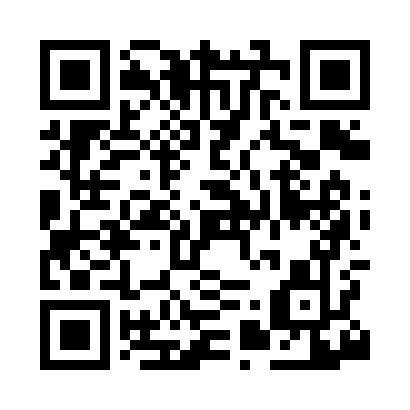 Prayer times for Knox Dale, Pennsylvania, USAMon 1 Jul 2024 - Wed 31 Jul 2024High Latitude Method: Angle Based RulePrayer Calculation Method: Islamic Society of North AmericaAsar Calculation Method: ShafiPrayer times provided by https://www.salahtimes.comDateDayFajrSunriseDhuhrAsrMaghribIsha1Mon4:085:481:205:218:5210:322Tue4:085:481:205:218:5210:323Wed4:095:491:215:218:5210:314Thu4:105:491:215:218:5210:315Fri4:115:501:215:218:5110:306Sat4:125:511:215:218:5110:307Sun4:135:511:215:218:5110:298Mon4:145:521:215:218:5010:299Tue4:155:531:215:218:5010:2810Wed4:165:531:225:218:5010:2711Thu4:175:541:225:218:4910:2612Fri4:185:551:225:218:4910:2613Sat4:195:561:225:218:4810:2514Sun4:205:561:225:218:4710:2415Mon4:215:571:225:218:4710:2316Tue4:225:581:225:218:4610:2217Wed4:235:591:225:218:4610:2118Thu4:256:001:225:218:4510:2019Fri4:266:001:225:218:4410:1920Sat4:276:011:235:218:4310:1721Sun4:286:021:235:218:4310:1622Mon4:306:031:235:208:4210:1523Tue4:316:041:235:208:4110:1424Wed4:326:051:235:208:4010:1225Thu4:336:061:235:208:3910:1126Fri4:356:071:235:198:3810:1027Sat4:366:081:235:198:3710:0828Sun4:376:091:235:198:3610:0729Mon4:396:101:235:188:3510:0630Tue4:406:111:235:188:3410:0431Wed4:426:121:225:188:3310:03